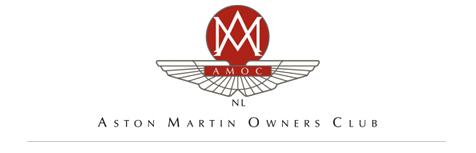 Aanmeldingsformulier Evenement:  The Spy Who Loved Me(svp aanmelden uiterlijk zaterdag 30 september 2017):Namen van de Equipe:Naam/type auto:					Kenteken auto :Evenement / onderdeel:					aantal		bedrag								personen Kaartjes voor film à € 15,00 pp			    ___ 	€   _____   Borrel							    ___ 	€   00,00Diner na afloop film (betaling ter plaatse)	 	    ___ 	   Aston Martin vrij parkeren bij Eye 			    ___Het totaalbedrag graag uiterlijk zaterdag 30 september a.s. overmaken naar AMOC Section Holland op rekening nr. NL77RABO 0311961339.